РОССИЙСКАЯ ФЕДЕРАЦИЯОрловская область, Ливенский районМуниципальное бюджетное общеобразовательное учреждение«Хвощевская средняя общеобразовательная школа»П Р И К А Зот 25.03.2024г.	№ 14«О создании на базе МБОУ «Хвощевская СОШ» Центра образования естественнонаучного профиля «Точка роста»На основании методических рекомендаций утвержденных распоряжением Министерства просвещения Российской Федерации от 30.11.2023 № ТВ- 2356./02 «Об утверждении методических рекомендаций по созданию мест для реализации основных и дополнительных общеобразовательных программ цифровой, естественнонаучной и технической направленности в образовательных организациях, расположенных в сельской местности и малых городах, на основании приказа Министерства образования и науки от 21.12.2023 г. № 1429, в соответствии с приказом Департамента образования Орловской области от 29 декабря 2023 года № 2274 «О реализации регионального проекта «Современная школа» на территории Орловской области в 2024 году», приказом Департамента образования Орловской области от 22 февраля 2024 года № 255 «Об утверждении перечня оборудования и средств обучения в рамках реализации регионального проекта «Современная школа» на территории Орловской области в 2024 году»ПРИКАЗЫВАЮ:Создать на базе МБОУ «Хвощевская СОШ» Центра образования естественнонаучного профиля «Точка роста».Ввести в штатное расписание МБОУ «Хвощевская СОШ» должность руководителя 0,5 ставки и педагога дополнительного образования 2 ставки Центра образования естественнонаучного профиля «Точка роста».Утвердить:Утвердить план мероприятий (дорожную карту) по созданию и функционированию Центра образования естественнонаучного профиля «Точка роста».Медиаплан по информационному сопровождению и функционированию Центра образования естественнонаучного профиля «Точка роста».Положение о деятельности Центра образования естественнонаучного профиля «Точка роста» на базе МБОУ «Хвощевская СОШ».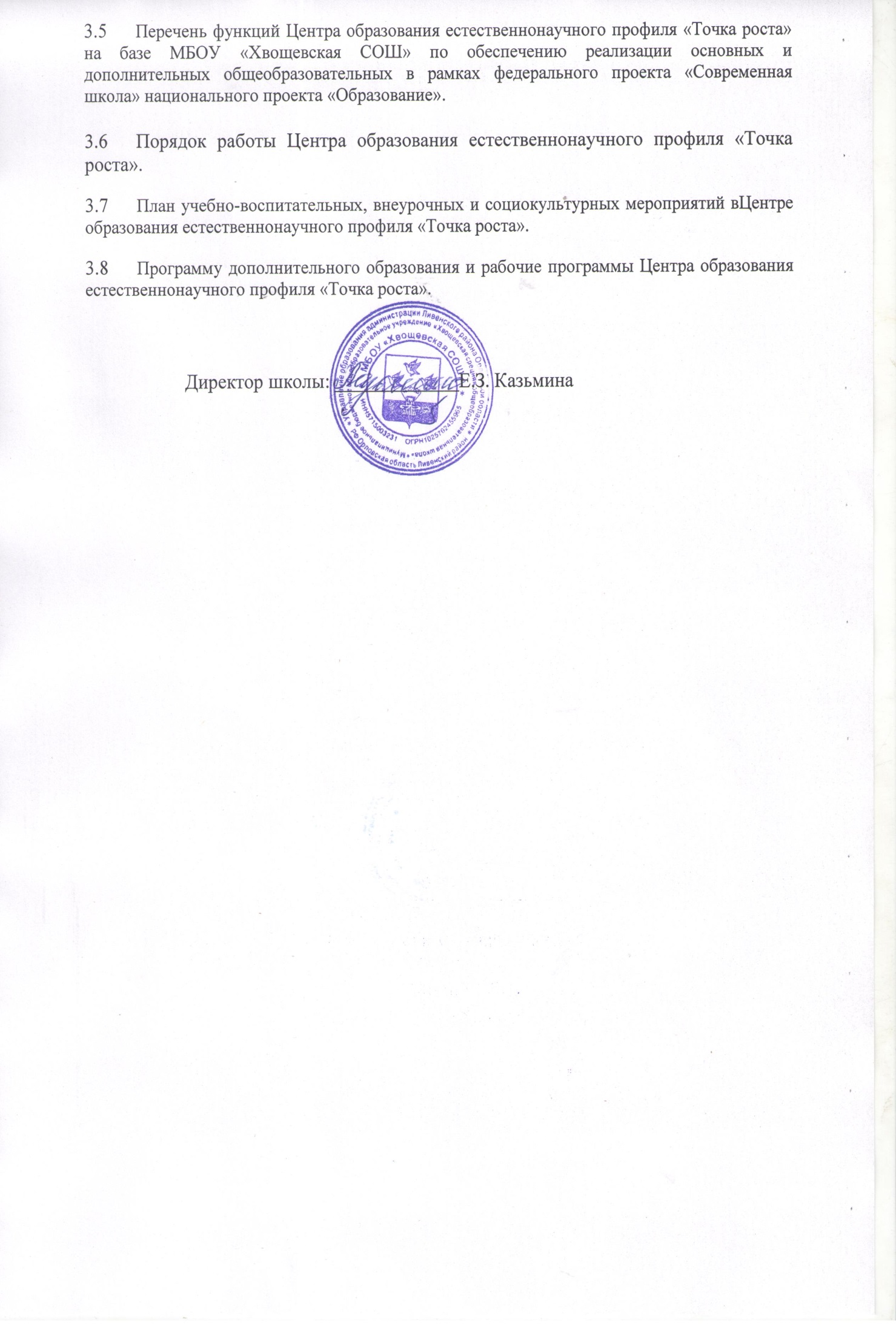 Юридический адрес: 303817, Орловская область, Ливенский  район, д.Гремячий Колодезь, ул. Центральная, д. 41аПочтовый адрес:   303817, Орловская область, Ливенский  район,д. Гремячий Колодезь, ул. Центральная, д. 41 а тел. 8 (48677) 2-11-42ОКПО 49714254    ОГРН 1025702455965    ИНН / КПП 5715003231 / 571501001